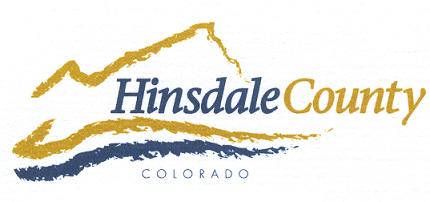 AGENDA HINSDALE BOARD OF COUNTY COMMISSIONERS SPECIAL MEETINGWednesday, April 1, 20203:00 PMTwo or more Commissioners may be attending the COVID-19 Grant Request Coordination Workshop.  This meeting will take place via teleconference at:1-800-511-7983625-4628#